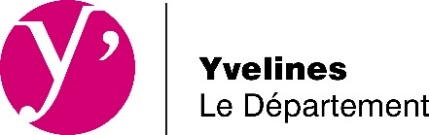 ATTESTATION DE SUIVIDocument à faire compléter par les organismes habilitésBAFASESSION DE FORMATION GENERALEJe, soussigné(e) :	Qualité :	Représentant (nom et adresse du siège social) :	Atteste que (indiquer nom et prénom du stagiaire) :	a suivi la session de formation générale pour obtenir le BAFADate du stage : du	/	/		au	/	/	Code postal du lieu du stage :		N° d’habilitation Jeunesse et Sports :	Coût du stage :		Montant payé par le stagiaire :		A	,	le	Signature originale du représentant	Cachet de l’association obligatoireSESSION D’APPROFONDISSEMENT OU DE QUALIFICATIONJe, soussigné(e) :	Qualité :	Représentant (nom et adresse du siège social) :	Atteste que (indiquer nom et prénom du stagiaire) :	a suivi la session de formation	 d’approfondissement	 de qualification pour obtenir le BAFADate du stage : du	/	/		au	/	/	Code postal du lieu du stage :		N° d’habilitation Jeunesse et Sports :	Coût du stage :		Montant payé par le stagiaire :		Thème de la session :		A	,	le	Signature originale du représentant	Cachet de l’association obligatoire